Телефоны доверия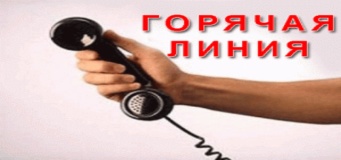 «Если вы пострадали от домашнего насилия»  - 63-4-33 ГУО «Клецкий районный социально-педагогический центр»- 165, 60-4-32 ГУ «Клецкий территориальный центр социального обслуживания населения»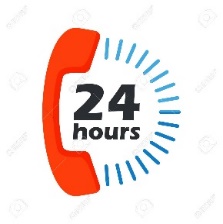 - 8033-326-34-70 (для круглосуточного доступа в «кризисную» комнату) ГУ «Клецкий территориальный центр социального обслуживания населения»- 8-801-100-8-801 Общенациональная горячая линия для пострадавших от домашнего насилия (с 8.00 до 20.00, по вторникам и субботам дежурит юрист, а в остальные дни - психолог)- 8-801-100-1-611 Республиканская горячая линия по оказанию психологической помощи несовершеннолетним, попавшим в кризисную ситуацию- 8029-899-04-01 круглосуточно Служба экстренной психологической помощи «Телефон доверия»